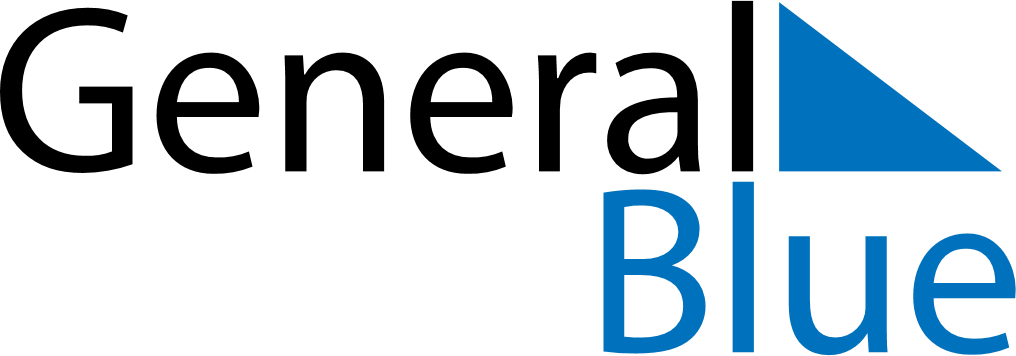 April 2019April 2019April 2019French GuianaFrench GuianaMONTUEWEDTHUFRISATSUN12345678910111213141516171819202122232425262728Easter Monday2930